15 & 22-29 décembre 2019	3e & 4e dimanche de L’AventQu'attend-on à Noël? Y a t-il erreur sur la personne?A ce moment-ci de l'année « plusieurs centaines de personnes » s'activent pour mettre la main aux préparatifs de Noël: chorales, servants de messes, crèches vivantes, crèche de l'église, décorations, etc... Le monde commercial nous devance de plusieurs semaines! C'est fort impressionnant tout le dévouement qui s'exprime sans oublier toutes ces personnes qui consacrent de nombreuses heures pour s'assurer que les personnes et les familles, plus démunies, aient le nécessaire pour vivre des moments de joies durant cette période où il est si bon de fêter sereinement.Permettons-nous d'admirer ce que les uns et les autres font avec générosité pour vivre cette harmonie dont parle l'Évangile car le Messie fera du neuf: « Le loup habitera avec l'agneau... » C'est un heureux moment pour nous accueillir dans la diversité. Si nous croyons que Jésus vient apporter la vie, donc l'amour... soyons les cœurs et les bras de Dieu pour soutenir tous ces gestes de générosités même si nous aurions pu penser le faire autrement. Dans ce contexte, pourrions-nous comme Jean Baptiste poser la même question: « Es-tu celui qui doit venir ou devons-nous en attente un autre? » Que répondriez-vous?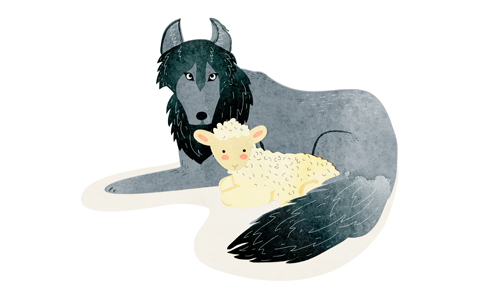 J'ose amorcer une réponse à travers tout ce bruit du tapage publicitaire: «Oui, des personnes s'oublient pour aider des personnes et des familles en détresse, des personnes veulent vivre ces moments de fêtes avec plus de modération, des centaines de personnes se mobilisent pour reconduire des fêtards ivres ou incapables de conduire, des familles nombreuses tissent des chemins de réconciliation, de nombreuses personnes retrouvent le sens de Noël dans le partage, etc...Ouvrons nos yeux et notre cœur et découvrons comment c'est en s'appauvrissant intérieurement que Jésus naît en nous, car Jésus nous envoie un messager – Jean Baptiste – pour qu'il prépare le chemin devant lui.Maurice Comeau, prêtreHoraire du secrétariat pastoralDate du presbytère OUVERT :Lundi le 23 décembre :	9h00 à 12h00    Mardi le 24 décembre :   9h00 à 12h00Lundi le 30 décembre :	9h00 à 16h00Mardi le 31 décembre :	9h00 à 12h00Carnet de réflexion pour l’AventLes carnets de réflexion pour l’Avent seront en vente lors des célébrations dominicales ou au secrétariat, au coût de 3$.Citation DU PAPE FRANÇOISNous devons dire « non à une économie de l'exclusion et de la disparité sociale ». Une telle économie tue. Il n'est pas possible qu'une personne âgée réduite à vivre dans la rue meure de froid ne soit pas une nouvelle, tandis que la baisse de deux points de bourse en soit une. Voilà l'exclusion.Célébrations liturgiquesParoisse Sainte-Marguerite-BourgeoysSemaine du 15 décembre au 21 décembre 2019 +Semaine du 22 décembre au 28 décembreSamedi 14 décembre	3e dimanche de l’Avent	16h00	Messe pour les paroissiens et paroissiennesDimanche 15 décembre	3e dimanche de l’Avent	10h00	Mario Maruca / Jeanne Bourassa	Diane Houde de sa sœur Claire Lasnier17h00		Messe en vietnamienMardi 17 décembre	Célébration du pardon19h00		 Il est toujours possible de rencontrer un prêtre après les messes ou sur rendez-vous. Les personnes qui désirent recevoir le pardon et la communion à domicilepeuvent en faire la demande le plus tôt possible au 450-676-3434Mercredi 18 décembre 	Messe du temps de l’Avent + suivi d’adoration8h30	Lionel Lapalme / Parents & amis	Action de grâce pour ma guérison / Une paroissienne15h00 *Vigi	Pour le repos éternel de mes grands-parents / Une paroissienneVendredi 20 décembre     	Messe du temps de l’Avent + suivi d’adoration8h30	Messe pour les paroissiens et paroissiennes	Pour le repos éternel de mes grands-parents / Une paroissienne14h00 *Geai Bleu	Samedi 21 décembre	4e dimanche de l’Avent	16h00	Messe pour les paroissiens et paroissiennes	Camille & Léa Chiasson / Famille Chiasson	Dimanche 22 décembre		4e dimanche de l’Avent	10h00		Messe pour les paroissiens et paroissiennes 	Pour les enfants baptisés & la petite Kloé Leduc17h00		Messe en vietnamienMardi 24 décembre	Nativité du Seigneur (Solennité)18h00	Célébration familiale avec eucharistie20h30	Marcel Dupéré / Les bénévoles du mercredi 22h00	Messe en vietnamien ****Messe en vietnamien, il y aura animation de chant avant la célébration 21 h 40Mercredi 25 décembre	Nativité du Seigneur (Solennité)9h30		Action de grâce pour l’équipe pastorale, les bénévoles et notre prêtre Jean-Victor / ShanelleJeudi 26 décembre		St-Etienne (Fête)15h00	 *Vigi				Repos de l’âme de Jeannine Ouellet / Parents & AmiesVendredi 27 décembre		St-Jean, Apôtre et évangéliste (Fête) + suivi d’adoration8h30					Messe pour les paroissiens et paroissiennes					Pour le repos éternel de mes grands-parents / Une paroissienneSamedi 28 décembre		Les Saints Innocents (Fête)16h00					Messe pour les paroissiens et paroissiennes					Action de grâce pour ma guérison / Une paroissienneDimanche 29 décembre		La Sainte-Famille (Fête)10h00					Messe pour les paroissiens et paroissiennes					15e Ann. Marie-Michelle Georgina / Percy GeorginaMardi 31 décembre		Octave de Noël18h00					Messe pour les paroissiens et paroissiennesMercredi 1er janvier 20		Sainte Marie, Mère de Dieu ; Octave de la nativité10h00					À la mémoire de nos défunts / Un paroissienUN BAPTÊME TOUT EN FAMILLECe dimanche le 15 décembre, nous aurons 3 baptêmes. Mais, qu’est-ce qu’il y a de particulier pour cette célébration? Premièrement, les 3 à être baptisés seront de la même famille. Par contre, il y a un petit détail que je souhaite attirer votre attention vers : une adolescente. Parmi les 3 futurs baptisés, il y a une jeune de 13 ans, Angelica, qui sera baptisée. Elle a demandé le baptême afin de suivre ses cousins dans ces sacrements, en plus de vouloir être mariée à l’église et aussi, un jour, être marraine.Depuis déjà quelques mois, je l’accompagne dans sa préparation au baptême et j’ai découvert une fille qui a une belle curiosité, une ouverture et une personnalité exceptionnelle. J’aurai l’honneur et le privilège d’assister comme ministre extraordinaire au baptême notre prêtre Jean-Victor qui présidera le baptême ce dimanche. Ce n’est pas tous les jours que nous assistons à un baptême d’une jeune qui a choisi de le faire en pleine conscience. Une dernière info… le parrain, aussi membre de la famille, d’un des bébés qui sera baptisé en fin de semaine vient d’entreprendre sa préparation à la confirmation pour pouvoir assumer le rôle. Robin Béliveau, agent de pastoraleCeux et celles intéressé.es (jeunes comme adultes) à participer à la chorale du 24 décembre, à la célébration de 18h, voici les temps de pratique, à vous de voir quand vous pouvez, selon votre agenda : Pour les musiciens seulement :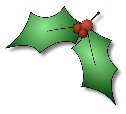 Samedi 14 décembre, 19h à 20h30 (dans l'église) Dimanche 15 décembre, 19h à 20h30 (dans l'église)Pour tous : Mardi 17 décembre, 18h30 à 20h (au sous-sol - entrée par le 1720 rue Georges)À CONFIRMER - Jeudi 19 décembre, 18h30 à 20h (presbytère)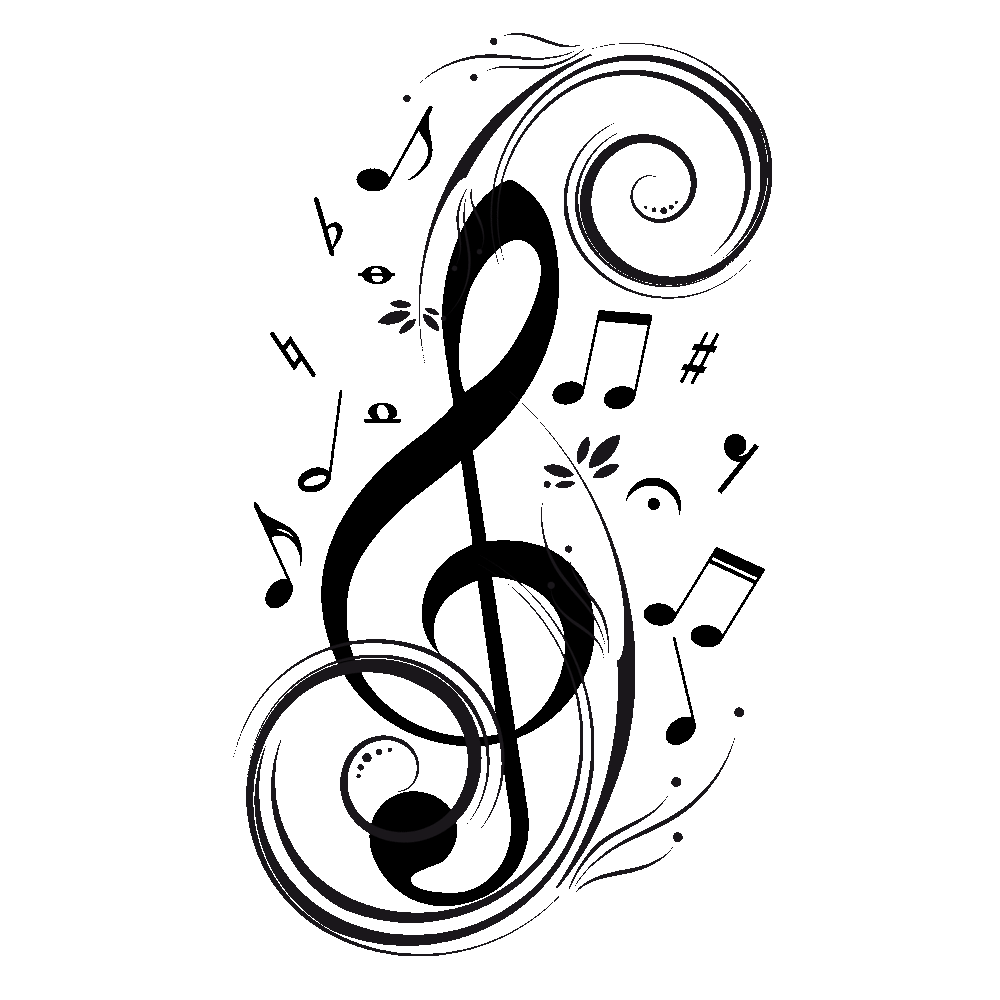 Dimanche 22 décembre, 13h30 à 15h30 (dans l'église)Lundi 23 décembre, 10h à 12h (dans l'église)Présence obligatoire Mardi 24 décembre, 10h à 12h (dans l'église)ET évidemment 17h (célébration à 18h)SVP, confirmez votre présence comme musicien.ne ou chanteur(euse) à Céline. Merci !* votre présence est importante! *UNE ASSEMBLÉE DES PAROISSIENS EST CONVOQUÉE EN VUE D’ÉLIRE 4 MARGUILLIERS (1 mandat d’un an, 1 mandat de 2 ans et 2 mandats de 3 ans)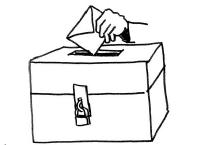                       Dimanche, le 22 décembre 2019                       après la messe (vers 11h00)                        à l’église Notre-Dame-de-l’Assomption                       3375, Windsor, Saint-HubertVous désirez être marguillier(ère)?Appelez Céline, notre coordonnatrice pour plus d’informations au 450-676-3434 *225ENVELOPPES DE QUÊTE 2020                  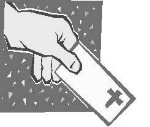          Les enveloppes de quête 2020 sont disponibles lors des                 Messes dominicales ou au secrétariat central.Merci de ne pas utiliser les enveloppes de quête de l’année 2019 pour faire vos dons vous devez les détruire à compter du 1er janvier 2020.Pour éviter toute erreur, certains d’entre vous n’ont pas le même numéro que l’an passéVotre soutien financier ♥ Merci de votre générosité !        ► Prochaine quête spéciale : 13 Janvier  2020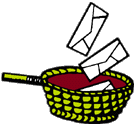 SEMAINEQuêtesDîmesDons7 & 8 décembre 2019         717,30  $      1 650,00  $       820,00  $ À CE JOUR   39 550,97  $    30 458,00  $    11 891,57  $ 